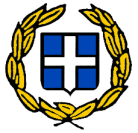 ΕΛΛΗΝΙΚΗ ΔΗΜΟΚΡΑΤΙΑ                                               ΥΠΟΥΡΓΕΙΟ ΠΟΛΙΤΙΣΜΟΥ & ΑΘΛΗΤΙΣΜΟΥ                          Μαρούσι, 25/6/2020ΓΕΝΙΚΗ ΓΡΑΜΜΑΤΕΙΑ ΑΘΛΗΤΙΣΜΟΥ                                                                               ΓΕΝΙΚΗ ΔΙΕΥΘΥΝΣΗ ΟΡΓΑΝΩΣΗΣ  ΑΘΛΗΤΙΣΜΟΥ                                             ΔΙΕΥΘΥΝΣΗ ΑΘΛΗΣΗΣ ΓΙΑ ΟΛΟΥΣ, ΠΡΟΒΟΛΗΣ,                                                         ΑΝΑΠΤΥΞΗΣ ΑΘΛΗΤΙΣΜΟΥ, ΕΠΙΣΤΗΜΟΝΙΚΗΣ                                        ΥΠΟΣΤΗΡΙΞΗΣΗΣ ΚΑΙ ΔΙΕΘΝΩΝ ΣΧΕΣΕΩΝΤΜΗΜΑ ΣΤΑΤΙΣΤΙΚΗΣ ΤΕΚΜΗΡΙΩΣΗΣ ΑΘΛΗΤΙΣΜΟΥ                                                              & ΣΤΟΧΟΘΕΣΙΑΣΘΕΜΑ: «ΣΤΑΤΙΣΤΙΚΗ ΑΝΑΛΥΣΗ  ΤΩΝ ΕΓΚΕΚΡΙΜΕΝΩΝ ΓΕΝΙΚΩΝ ΚΑΙ ΕΙΔΙΚΩΝ ΠΡΟΓΡΑΜΜΑΤΩΝ ΑΘΛΗΣΗΣ ΓΙΑ ΟΛΟΥΣ Π.Α.γ.Ο  ΧΡΟΝΙΚΗΣ ΠΕΡΙΟΔΟΥ 2018 -2019 »Τα Προγράμματα Άθλησης για Όλους (Π.Α.γ.Ο) απευθύνονται σε όλους τους πολίτες με στόχο την ικανοποίηση των αναγκών άθλησής τους αφού αποτελούν τον προνομιακό χώρο σύνδεσης και συνέχειας, των πυλώνων ανάπτυξης του αθλητισμού σε συνεργασία με τους Οργανισμούς Τοπικής Αυτοδιοίκησης και οι φορείς τους (ΝΠΔΔ-ΝΠΙΔ), αθλητικές Ομοσπονδίες και αθλητικά σωματεία, μορφωτικούς και πολιτιστικού συλλόγους, αθλητικά κέντρα, φορείς εκπαίδευσης κ.α., σύμφωνα με την Υ.Α υπ’αριθμ. 26869/1-10-2013: Έγκριση Οργανωτικού Πλαισίου Προγραμμάτων Άθλησης για Όλους, ΦΕΚ 2527/ Β/8-10-2013.Οι κατηγορίες και τα είδη Π.Α.γ.Ο είναι τα εξής:Α. ΔΟΜΗΜΕΝΑ Π.Α.γ.Ο     Υλοποιούνται δύο έως τρεις φορές την εβδομάδα, σε συγκεκριμένο αθλητικό χώρο, με σταθερή συμμετοχή αθλουμένων και με την εποπτεία και καθοδήγηση Πτυχιούχου Φυσικής ΑγωγήςΓΕΝΙΚΑ ΔΟΜΗΜΕΝΑ Π.Α.γ.Ο. ΜΕΓΑΛΗΣ ΔΙΑΡΚΕΙΑΣ1.1. Π.Α.γ.Ο. που απευθύνονται σε άτομα ηλικίας από4 έως 18 ετώνα. «Άσκηση στην προσχολική ηλικία»Για παιδιά ηλικίας 4−6 ετών.α1. Προγράμματα κινητικής αγωγής σε νηπιαγωγεία και παιδικούς σταθμούςα2. Προγράμματα μύησης σε αθλητικές δραστηριότητες παιγνιώδους μορφήςβ. «Παιδί και Αθλητισμός»Για παιδιά ηλικίας 6−12 ετών (εκτός ωραρίου σχολείου)β1. Για ηλικίες 6−9 ετών και 10−12 ετώνβ2. Σε διαδεδομένες αθλητικές δραστηριότητες ή σε μη διαδεδομένες αθλητικές δραστηριότητες, με σκοπό:− τη φυσική άσκηση και την αθλητική αγωγή− τη μύηση και εξάσκηση σε συγκεκριμένα αθλήματαγ. «Άσκηση στην εφηβική ηλικία»Για άτομα ηλικίας 13−18 ετών, όπου δίνεται η δυνατότητα προγραμματισμού και εφαρμογής προγραμμάτων,που αφορούν σε διαδεδομένες ή μη διαδεδομένες αθλητικές δραστηριότητες όπως χορούς, ρυθμική γυμναστική, αεροβική γυμναστική κ.λπ.δ. Καινοτόμα και μη κατηγοριοποιημένα Γενικά Δομημένα Π.Α.γ.Ο.Προγράμματα άθλησης που δεν μπορούν να ενταχθούν στις παραπάνω κατηγορίες και τα οποία θα προτείνονται από τους φορείς υλοποίησης.1.2. Π.Α.γ.Ο. που απευθύνονται σε άτομα ηλικιών από19 έως 65 ετών και σε άτομα ηλικίας άνω των 65 ετών.«Άσκηση ενηλίκων»Για άτομα ηλικίας 19 έως 65 ετών, όπου δίνεται η δυνατότητα προγραμματισμού και εφαρμογής προγραμμάτων φυσικών και αθλητικών δραστηριοτήτων με τη συγκρότηση μεικτών ή αμιγών τμημάτων, με βάση το φύλο ή λαμβάνοντας υπόψη άλλα κριτήρια, όπως η ηλικία, το επίπεδο φυσικής κατάστασης, τα ενδιαφέροντα κ.λπα1. Προγράμματα φυσικής κατάστασηςα2. Προγράμματα αθλητικών δραστηριοτήτωνα3. Άθληση σε χώρους εργασίαςα4. Άθληση σε οικισμούς εκτός του ιστού της πόληςβ. «Άθληση και γυναίκα»Για άτομα ηλικίας 19 έως 65 ετών, με σκοπό τη βελτίωση της φυσικής κατάστασης και την κινητική αναψυχή.β1. Αεροβική γυμναστικήβ2. Μυϊκή ενδυνάμωσηβ3. Θεραπευτική γυμναστικήβ4. Φυσική κατάστασηβ5. Αθλητικές δραστηριότητες«Άθληση και νέοι»Για άτομα ηλικίας 19 έως 30 ετών.Φυσική κατάσταση, αθλητικές δραστηριότητες, γυμναστική για:− σπουδαστές και φοιτητές, σε συνεργασία με τα Εκπαιδευτικά Ιδρύματα− στρατευμένους − νέους εκτός τυπικών δομών εκπαίδευσης, με έμφαση στη συνεργασία με τυπικές ή άτυπες οργανώσειςνεολαίας.«Άσκηση στην τρίτη ηλικία»Για άτομα ηλικίας άνω των 65 ετώνΠρογραμματισμός και εφαρμογή προγραμμάτων φυσικών και κινητικών δραστηριοτήτωνΣτις Λέσχες Φιλίας ή σε συνεργασία με αυτές      -     Σε άλλους χώρους«Άσκηση στα Πανεπιστήμια»Άσκηση φοιτητών, σπουδαστών, διδασκόντων και λοιπών εργαζομένων στα Α.Ε.Ι. – Τ.Ε.Ι., σε χώρους άθλησηςστα Α.Ε.Ι. – Τ.Ε.Ι. ή σε αθλητικά κέντρα.«Άσκηση σε χώρους εργασίας»Άσκηση εργαζομένων σε ειδικά διαμορφωμένους χώρους στο χώρο εργασίας τους.Καινοτόμα και μη κατηγοριοποιημένα Γενικά Δομημένα Π.Α.γ.Ο.Προγράμματα που δεν μπορούν να ενταχθούν στιςπαραπάνω κατηγορίες και τα οποία προτείνονται απότους φορείς υλοποίησης.ΕΙΔΙΚΑ ΔΟΜΗΜΕΝΑ Π.Α.γ.Ο. ΜΕΓΑΛΗΣ ΔΙΑΡΚΕΙΑΣ2.1 Άσκηση ατόμων με αναπηρίεςα. «Άσκηση ατόμων με αναπηρίες σε Ειδικά σχολείακαι Ιδρύματα» (εντός ή και εκτός ωραρίου λειτουργίας).β. «Άσκηση ατόμων με αναπηρίες στα πλαίσια τουελεύθερου χρόνου».Απευθύνεται σε άτομα με νοητική υστέρηση, κινητικές διαταραχές, προβλήματα όρασης και ακοής και μεασθένειες που απαιτούν μακροχρόνια θεραπεία.2.2 «Άσκηση στα κέντρα απεξάρτησης».Απευθύνεται σε άτομα εξαρτημένα (από ναρκωτικέςουσίες, αλκοόλ κ.λπ.), στο στάδιο της πρόληψης, τηςθεραπείας και της επανένταξης.«Άσκηση στα κέντρα Ψυχικής Υγείας.»Απευθύνεται σε άτομα με συναισθηματικές διαταραχές και με δυσκολίες κοινωνικής προσαρμογής, μεψυχικά νοσήματα, με διαταραχές προσωπικότητας κ.α.2.4        «Άσκηση στις φυλακές.»Για ανήλικους και ενήλικους και των δύο φύλων,έγκλειστους στη φυλακή.2.5 «Άσκηση ευαίσθητων κοινωνικά ομάδων.»α. «Άσκηση παλιννοστούντων».Για άνδρες και γυναίκες όλων των ηλικιών που παλιννοστούνβ. «Άσκηση Ρομά».Για άνδρες και γυναίκες όλων των ηλικιών σε αμιγήή μεικτά τμήματα, με στόχο την ένταξη των Ρομά στοευρύτερο κοινωνικό σύνολο.2.6 «Άσκηση ατόμων με χρόνιες παθήσεις.»Απευθύνεται σε άτομα όλων των ηλικιών που υποφέρουν από χρόνιες παθήσεις, με στόχο την αποκατάσταση της φυσικής και ψυχικής τους υγείας.2.7. Καινοτόμα και μη κατηγοριοποιημένα Ειδικά Δομημένα Π.Α.γ.Ο.Προγράμματα που δεν μπορούν να ενταχθούν στιςπαραπάνω κατηγορίες και τα οποία προτείνονται απότους φορείς υλοποίησης.ΣΤΑΤΙΣΤΙΚΗ ΑΝΑΛΥΣΗ ΤΩΝ ΓΕΝΙΚΩΝ ΚΑΙ ΕΙΔΙΚΩΝ ΠΡΟΓΡΑΜΜΑΤΩΝ ΑΘΛΗΣΗΣ ΓΙΑ ΟΛΟΥΣΠΕΡΙΟΔΟΥ 2018-2019Α) Στατιστική ανάλυση Γενικών Π.Α.γ.Ο μεγάλης διάρκειας για τη χρονική περίοδο 2018-2019Πίνακας 1: Κατανομή του συνολικού αριθμού τμημάτων γενικών Π.Α.γ.Ο ανά κατηγορίαΔιάγραμμα 1: Ραβδόγραμμα (bar-chart) της κατανομής του συνολικού αριθμού τμημάτων γενικών Π.Α.γ.Ο 2018-2019 ανά κατηγορίαΔιάγραμμα 2: Διάγραμμα - πίτα (pie-chart) που απεικονίζει την ποσοστιαία κατανομής των κατηγοριών Γενικών ΠΑγΟΑπό τον πίνακα 1 και τα διαγράμματα 1 και 2  παρατηρούμε ότι από τον συνολικό αριθμό των 4.211 τμημάτων Γενικών ΠΑγΟ μεγάλης διάρκειας, η κατηγορία «Αθλητισμός και παιδί» συγκεντρώνει τον μεγαλύτερο αριθμό τμημάτων (1.311) σε ποσοστό 31%, ακολουθεί η κατηγορία «Αθλητισμός και γυναίκα» με 954 τμήματα (23%), η κατηγορία «Αθλητισμός και ενήλικες» με 556 τμήματα (13%), η κατηγορία «Αθλητισμός και  προσχολική ηλικία» με 444 τμήματα (11%), η κατηγορία «Αθλητισμός και Εφηβική ηλικία» με 399 τμήματα (89%) , η κατηγορία «Αθλητισμός και Τρίτη ηλικία » με 336  τμήματα (8%), η κατηγορία «Αθλητισμός και νέοι» με 111 τμήματα (3%) και διάφορα προγράμματα με 100 τμήματα (2%).Οι ηλικιακές ομάδας «Παιδί» και «Γυναίκα» συγκεντρώνουν 2.265 τμήματα σε ποσοστό 54% του συνολικού αριθμού τμημάτων γενικών ΠΑγΟ.Πίνακας 2: Γεωγραφική κατανομή ανά νομό των γενικών ΠΑγΟ κατά φθίνουσα σειράΟ παραπάνω πίνακας 2 παρουσιάζει την γεωγραφική κατανομή ανά νομό των γενικών ΠΑγΟ κατά φθίνουσα σειρά και παρατηρούμε ότι πρώτος είναι ο νομός Αττικής με συνολικό αριθμό 2.069 τμημάτων. Ακολουθεί ο νομός Θεσσαλονίκης με συνολικό αριθμό 878 τμημάτων και ακολουθούν οι υπόλοιποι νομοί. 	Ειδικότερα όσο αφορά το νομό Αττικής, στον παρακάτω πίνακα 3 και διάγραμμα 3 παρατηρούμε πως κατανέμεται ανά περιοχή ο συνολικός αριθμός τμημάτων γενικών ΠΑγΟ, με πρώτη την περιοχή του Βόρειου Τομέα με 363 τμήματα, ακολουθεί ο Νότιος Τομέας με 346 τμήματα και ακολουθούν οι υπόλοιπες περιοχές.Πίνακας 3: Γεωγραφική κατανομή του συνολικού αριθμού τμημάτων γενικών ΠΑγΟ ανά περιοχή στο νομό Αττικής.Διάγραμμα 3: Ιστόγραμμα της γεωγραφικής κατανομής του συνολικού αριθμού τμημάτων γενικών ΠΑγΟ ανά περιοχή στο νομό Αττικής.Πίνακας 4: Συγκριτική κατανομή του συνολικού αριθμού τμημάτων γενικών ΠΑγΟ ανά -κατηγορία τις χρονικές περιόδους 2016-2017, 2017-2018 και 2018-2019.Διάγραμμα 4: Ιστόγραμμα συγκριτικής κατανομής του συνολικού αριθμού τμημάτων γενικών ΠΑγΟ ανά -κατηγορία τις χρονικές περιόδους 2016-2017, 2017-2018 και 2018-2019.	Από τον πίνακα 4 και διάγραμμα 4 που απεικονίζουν την σύγκριση των κατανομών του συνολικού αριθμού τμημάτων γενικών ΠΑγΟ ανά κατηγορία μεταξύ  2016-2019 παρατηρούμε ότι δεν αλλάζει κάτι διαχρονικά με ότι περιγράψαμε μέχρι τώρα, η εικόνα της κατανομής παραμένει η ίδια. Σε όλες τις κατηγορίες ΠΑγΟ παρατηρούμε μικρές αυξομειώσεις του συνολικού αριθμού τμημάτων και ότι κυρίαρχες κατηγορίες προγραμμάτων αποτελούν «ο αθλητισμός και παιδί» και ο αθλητισμός και γυναίκα». Η κατηγορία «Αθλητισμός και νέοι» συγκεντρώνει διαχρονικά ένα σταθερό μικρό αριθμό τμημάτων, κυμαίνονται γύρω στα 100 τμήματα, γεγονός που καθιστά αναγκαία την ενίσχυση της αθλητικής δραστηριότητας της συγκεκριμένης ηλικιακής ομάδας (19-30 ετών).Β) Στατιστική ανάλυση Ειδικών Π.Α.γ.Ο μεγάλης διάρκειας για τη χρονική περίοδο 2018-2019Πίνακας 5: Κατανομή του συνολικού αριθμού  τμημάτων ειδικών Π.Α.γ.Ο ανά κατηγορίαΔιάγραμμα 5: Pie-chart της ποσοστιαίας κατανομής του συνολικού αριθμού τμημάτων ειδικών ΠΑγΟΑπό τον πίνακα 5 και το διάγραμμα 5 παρατηρούμε ότι από το σύνολο των 749 τμημάτων ειδικών ΠΑγΟ, τα 490 (65%) ανήκουν στην κατηγορία ΑμεΑ, ακολουθούν τα «διάφορα» προγράμματα με 138 (19%) τμήματα, τα 53  (7%) τμήματα που αφορούν φυλακές , τα 41  (6%) τμήματα για άσκηση τσιγγάνων, τα  10 (1%) τμήματα για ψυχική υγεία, τα 9 τμήματα (1%) για απεξάρτηση  και τα 8 (1%) τμήματα για άσκηση παλιννοστούντων. Πίνακας 6: Γεωγραφική κατανομή ανά νομό των ειδικώνΠΑγΟ κατά φθίνουσα σειρά  Ο παραπάνω πίνακας 6 παρουσιάζει την γεωγραφική κατανομή ανά νομό των ειδικών ΠΑγΟ κατά φθίνουσα σειρά και παρατηρούμε ότι πρώτος είναι ο νομός Αττικής  με συνολικό αριθμό 305 τμημάτων. Ακολουθεί ο νομός Θεσσαλονίκης με συνολικό αριθμό 211 τμημάτων και ακολουθούν οι υπόλοιποι νομοί.Ειδικότερα όσο αφορά το νομό Αττικής, στον παρακάτω πίνακα 7 και διάγραμμα 6 παρατηρούμε πως κατανέμεται ανά περιοχή ο συνολικός αριθμός τμημάτων ειδικών ΠΑγΟ κατά φθίνουσα σειρά, με πρώτη την περιοχή του Βόρειου Τομέα με 74 τμήματα, ακολουθεί ο Κεντρικός Τομέας με 54 τμήματα και ακολουθούν οι υπόλοιπες περιοχές του νομού Αττικής.Πίνακας 7: Γεωγραφική κατανομή του συνολικού αριθμού τμημάτων ειδικών ΠΑγΟ ανά περιοχή στο νομό Αττικής κατά φθίνουσα σειρά.Διάγραμμα 6: Ιστόγραμμα της γεωγραφικής κατανομήςτου συνολικού αριθμού τμημάτων ειδικών ΠΑγΟ ανά περιοχή στο νομό Αττικής.Πίνακας 8: Συγκριτική κατανομή του συνολικού αριθμού τμημάτων ειδικών ΠΑγΟ ανά -κατηγορία τις χρονικές περιόδους 2016-2017, 2017-2018 και 2018-2019.Διάγραμμα 7: Ιστόγραμμα συγκριτικής κατανομής του συνολικού αριθμού τμημάτων ειδικών ΠΑγΟ ανά -κατηγορία τις χρονικές περιόδους 2016-2017, 2017-2018 και 2018-2019.Από τον πίνακα 8 και το διάγραμμα 7 που απεικονίζουν την σύγκριση των κατανομών του συνολικού αριθμού τμημάτων ειδικών ΠΑγΟ ανά κατηγορία μεταξύ  2016-2019 παρατηρούμε ότι δεν αλλάζει κάτι διαχρονικά με ότι περιγράψαμε μέχρι τώρα, η εικόνα της κατανομής παραμένει η ίδια. Η κατηγορία που κυριαρχεί με μέσο όρο περίπου 65% του συνόλου του αριθμού τμημάτων είναι εκείνη που αφορά προγράμματα για ΑμεΑ, ακολουθεί η κατηγορία «διάφορα» με σημαντικό αριθμό τμημάτων, πάνω από 120 τμήματα και ακολουθούν οι υπόλοιπες κατηγορίες με αρκετά μικρό αριθμό τμημάτωνΤα αποτελέσματα της ανάλυσης της εν λόγω έρευνας θα συμβάλουν σημαντικά  στον  σχεδιασμό και στην υλοποίηση προγραμμάτων άθλησης για όλους τους πολίτες από την υπηρεσία, την αποκεντρωμένη δημόσια διοίκηση, τις αθλητικές Ομοσπονδίες, τα αθλητικά σωματεία και κέντρα και από οποιονδήποτε φορέα ενασχόλησης με τον αθλητισμό.	ΜΑΡΙΑ ΘΕΟΧΑΡΗ  (Προϊσταμένη)                                                                        ΕΛΕΑΝΝΑ ΠΑΠΑΔΟΠΟΥΛΟΥ			              ΜΑΡΙΑ ΡΑΠΤΟΔΗΜΟΥ                                                                                                                             ΑΝΑΣΤΑΣΙΟΣ ΜΠΑΣΙΟΥΚΑΣ             Το Τμήμα Στατιστικής Τεκμηρίωσης Αθλητισμού και Στοχοθεσίας παρουσιάζει μία στατιστική ανάλυση των Δομημένων Γενικών και Ειδικών Προγραμμάτων Άθλησης για Όλους μεγάλης διάρκειας για την χρονική περίοδο  2018-2019  που έχουν εγκριθεί από την υπηρεσία μας, η οποία βασίστηκε σε στοιχεία που εστάλησαν από το τμήμα Σχεδιασμού, Παρακολούθησης και Ελέγχου Προγραμμάτων Άθλησης για Όλους.             Το Τμήμα Στατιστικής Τεκμηρίωσης Αθλητισμού και Στοχοθεσίας παρουσιάζει μία στατιστική ανάλυση των Δομημένων Γενικών και Ειδικών Προγραμμάτων Άθλησης για Όλους μεγάλης διάρκειας για την χρονική περίοδο  2018-2019  που έχουν εγκριθεί από την υπηρεσία μας, η οποία βασίστηκε σε στοιχεία που εστάλησαν από το τμήμα Σχεδιασμού, Παρακολούθησης και Ελέγχου Προγραμμάτων Άθλησης για Όλους.ΚΑΤΗΓΟΡΙΑ2018-2019ΑΘΛΗΤΙΣΜΟΣ ΚΑΙ ΠΑΙΔΙ         1311ΑΘΛΗΤΙΣΜΟΣ ΚΑΙ ΕΦΗΒΙΚΗ ΗΛΙΚΙΑ399ΑΘΛΗΤΙΣΜΟΣ ΚΑΙ ΕΝΗΛΙΚΕΣ      556ΑΘΛΗΤΙΣΜΟΣ ΚΑΙ ΓΥΝΑΙΚΑ       954ΑΘΛΗΤΙΣΜΟΣ ΚΑΙ ΤΡΙΤΗ ΗΛΙΚΙΑ  336ΑΘΛΗΤΙΣΜΟΣ ΚΑΙ ΠΡΟΣΧOΛΙΚΗ ΗΛΙΚΙΑ 444ΑΘΛΗΤΙΣΜΟΣ ΚΑΙ ΝΕΟΙ          111ΔΙΑΦΟΡΑ ΓΕΝΙΚΑ               100ΣΥΝΟΛΟ4211ΝΟΜΟΣΣΥΝΟΛΟ ΤΜΗΜΑΤΩΝ ΓΕΝΙΚΩΝ ΠΑγΟ ΑΝΑ ΝΟΜΟΑΤΤΙΚΗΣ2069ΘΕΣΣΑΛΟΝΙΚΗΣ878ΗΜΑΘΙΑΣ129ΜΑΓΝΗΣΙΑΣ101ΧΑΛΚΙΔΙΚΗΣ101ΗΡΑΚΛΕΙΟΥ99ΠΕΛΛΑΣ69ΚΑΒΑΛΑΣ64ΦΛΩΡΙΝΑ61ΑΧΑΪΑΣ59ΛΕΥΚΑΔΟΣ50ΛΑΣΙΘΙΟΥ44ΡΟΔΟΠΗΣ42ΛΕΣΒΟΥ40ΛΑΡΙΣΑΣ36ΜΕΣΣΗΝΙΑΣ34ΑΡΚΑΔΙΑΣ33ΔΩΔΕΚΑΝΗΣΟΥ27ΒΟΙΩΤΙΑΣ25ΑΡΓΟΛΙΔΟΣ24ΑΙΤΩΛΟΑΚΑΡΝΑΝΙΑΣ23ΓΡΕΒΕΝΩΝ22ΧΙΟΥ22ΦΩΚΙΔΑΣ20ΧΑΝΙΩΝ20ΣΕΡΡΩΝ19ΕΒΡΟΥ18ΚΕΦΑΛΛΗΝΙΑΣ16ΕΥΡΥΤΑΝΙΑΣ15ΕΥΒΟΙΑΣ10ΖΑΚΥΝΘΟΥ 10ΘΕΣΠΡΩΤΙΑΣ10ΦΘΙΩΤΙΔΑΣ10ΡΕΘΥΜΝΟΥ6ΚΟΡΙΝΘΙΑΣ5ΣΥΝΟΛΟ4211Ανάλυση Αριθμού Τμημάτων ΠΑγΟ Νομού Αττικής ανά περιοχήΑνάλυση Αριθμού Τμημάτων ΠΑγΟ Νομού Αττικής ανά περιοχήΠΕΡΙΟΧΗΣΥΝΟΛΟΒόρειος Τομέας Αττικής363Νότιος  Τομέας Αττικής346Αττικής Πειραιώς314Ανατολική Αττική312Δυτικός Τομέας Αττικής296Κεντρικός Τομέας Αττικής292Δυτική Αττική146Γενικό Σύνολο20692016-20172017-20182018-2019ΑΘΛΗΤΙΣΜΟΣ ΚΑΙ ΠΑΙΔΙ         136812931311ΑΘΛΗΤΙΣΜΟΣ ΚΑΙ ΕΦΗΒΙΚΗ ΗΛΙΚΙΑ398388399ΑΘΛΗΤΙΣΜΟΣ ΚΑΙ ΕΝΗΛΙΚΕΣ      552538556ΑΘΛΗΤΙΣΜΟΣ ΚΑΙ ΓΥΝΑΙΚΑ       965947954ΑΘΛΗΤΙΣΜΟΣ ΚΑΙ ΤΡΙΤΗ ΗΛΙΚΙΑ  304309336ΑΘΛΗΤΙΣΜΟΣ ΚΑΙ ΠΡΟΣΧOΛΙΚΗ ΗΛΙΚΙΑ 449414444ΑΘΛΗΤΙΣΜΟΣ ΚΑΙ ΝΕΟΙ          106112111ΔΙΑΦΟΡΑ ΓΕΝΙΚΑ               145113100ΣΥΝΟΛΟ428741144211ΚΑΤΗΓΟΡΙΑ 2018-2019ΑμεΑ490Ψυχική Υγεία 10Απεξάρτηση9Άσκηση τσιγγάνων 41Φυλακές53Άσκηση παλιννοστούντων8Διάφορα138Σύνολο749ΝΟΜΟΣΣΥΝΟΛΟ ΑΡΙΘΜΟΣ ΤΜΗΜΑΤΩΝ ΕΙΔΙΚΩΝ ΠΑγΟ ΑΝΑ ΝΟΜΟΑΤΤΙΚΗΣ 305ΘΕΣΣΑΛΟΝΙΚΗΣ211ΡΟΔΟΠΗΣ 37ΗΜΑΘΙΑΣ26ΑΧΑΪΑΣ25ΜΑΓΝΗΣΙΑΣ24ΗΡΑΚΛΕΙΟΥ15ΧΑΛΚΙΔΙΚΗΣ13ΔΥΤΙΚΗΣ ΑΤΤΙΚΗΣ13ΛΑΣΙΘΙΟΥ10ΠΕΛΛΑΣ9ΔΩΔΕΚΑΝΗΣΟΥ9ΜΕΣΣΗΝΙΑΣ7ΧΑΝΙΩΝ7ΚΑΒΑΛΑΣ6ΛΑΡΙΣΑΣ6ΕΒΡΟΥ5ΒΟΙΩΤΙΑΣ5ΓΡΕΒΕΝΩΝ5ΕΥΡΥΤΑΝΙΑΣ5ΦΛΩΡΙΝΑΣ5ΦΩΚΙΔΑΣ 5ΑΙΤΩΛΟΑΚΑΡΝΑΝΙΑΣ3ΛΕΣΒΟΥ3ΛΕΥΚΑΔΟΣ2ΡΕΘΥΜΝΗΣ1Σύνολο749Ανάλυση Αριθμού Τμημάτων Ειδικών ΠΑγΟ Νομού Αττικής ανά περιοχήΑνάλυση Αριθμού Τμημάτων Ειδικών ΠΑγΟ Νομού Αττικής ανά περιοχήΠΕΡΙΟΧΗΣΥΝΟΛΟΒόρειος Τομέας Αττικής74Κεντρικός Τομέας Αττικής54Αττικής Πειραιώς46Δυτικός Τομέας Αττικής42Νότιος  Τομέας Αττικής42Ανατολική Αττική34Δυτική Αττική13Γενικό Σύνολο305ΕΙΔΟΣ 2016-20172017-20182018-2019ΑμεΑ441432490Ψυχική Υγεία 12810Απεξάρτηση1519Άσκηση τσιγγάνων 232641Φυλακές03553Άσκηση παλιννοστούντων 13138Διάφορα120143138Σύνολο624658749